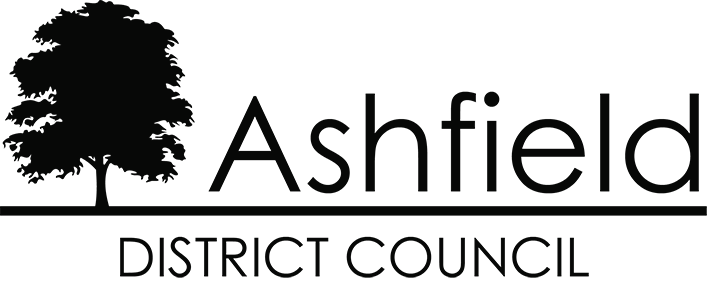 PUBLIC NOTICENotice of Intention to Republish the Register of ElectorsIn accordance with section 13(3) of the Representation of the People Act 1983 notice is hereby given of the Council’s intention to publish a revised Register of Electors on 1 February 2023. The revised Register will incorporate the changes to polling districts, polling places and polling stations which was approved by Ashfield District Council on 29 September 2022. The changes will become effective at the Ashfield District and Parish elections scheduled for Thursday 4 May 2023. Electors registered in the area need take no action as a result of this notice, but prospective candidates and agents should take note that the electoral numbers of registered electors may change as a consequence of the republication. The Register will be available for inspection by appointment only, at Ashfield District Council, Council Offices, Urban Road, Kirkby in Ashfield, Nottinghamshire, NG17 8DA. If you have any questions regarding the Register of Electors, please contact Electoral Services by email: regelec@ashfield.gov.uk or by telephone: 01623 457321. Ruth DennisElectoral Registration Officer Wednesday 11 January 2023